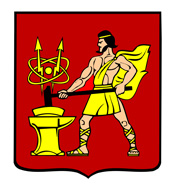 АДМИНИСТРАЦИЯ  ГОРОДСКОГО ОКРУГА ЭЛЕКТРОСТАЛЬМОСКОВСКОЙ   ОБЛАСТИРАСПОРЯЖЕНИЕ _24.04.2018_ № _342/4_О внесении изменений в муниципальную программу «Управление муниципальными  финансами городского округа Электросталь Московской области» на 2017-2021 годы, утвержденную постановлением Администрации городского округа Электросталь Московской области от 14.12.2016  № 899/16В соответствии с Федеральным законом от 06.10.2003 №131-ФЗ «Об общих принципах организации местного самоуправления в Российской Федерации», Порядком разработки и реализации муниципальных  программ городского округа Электросталь Московской области, утвержденным постановлением Администрации городского округа Электросталь Московской области 27.08.2013 № 651/8 Администрация городского округа Электросталь Московской области ПОСТАНОВЛЯЕТ:       1. Внести прилагаемые изменения в муниципальную программу «Управление муниципальными  финансами городского округа Электросталь Московской области» на 2017-2021 годы, утвержденную постановлением Администрации городского округа Электросталь Московской области от 14.12.2016  № 899/16 (в редакции от 06.12.2017 №888/12 с изменениями от 21.03.2018 №222/3).      2. Опубликовать настоящее постановление в газете «Официальный вестник» и разместить на официальном сайте городского округа Электросталь Московской области в информационно-телекоммуникационной сети «Интернет» по адресу: www.electrostal.ru.      3. Источником финансирования публикации настоящего постановления принять денежные средства, предусмотренные в бюджете городского округа Электросталь Московской области по подразделу 0113 «Другие общегосударственные вопросы» раздела 0100.       4. Контроль за исполнением настоящего постановления возложить на первого заместителя Главы Администрации городского округа Электросталь Московской области А.В.Федорова.Первый заместитель  Главы Администрации городского округа                                                                            А.В. Федоров     Приложение к                                                                                                                                                                             постановлению Администрации                                                                                               городского округа Электросталь                                                                           Московской области                                                                         26.04.2018 № 342/4Изменения в муниципальную программу «Управление муниципальными  финансами городского округа Электросталь Московской области» на 2017-2021 годы В разделе IV «Характеристика основных мероприятий муниципальной Программы»  подпункт «б» пункта 1)  изложить в следующей редакции:«б) мобилизация налоговых и неналоговых доходов бюджета  городского округа Электросталь Московской области, в том числе проведение мероприятий  по снижению налоговой задолженности в бюджет, в части задолженности по арендной плате за земельные участки, находящиеся в муниципальной собственности и муниципальное имущество, а также за земельные участки, государственная собственность на которые не разграничена, по платежам за установку и эксплуатацию рекламных конструкций,  проведение мероприятий по привлечению новых налогоплательщиков, проводимые в соответствии с утвержденным планом действий по реализации задач по мобилизации доходов бюджета городского округа Электросталь, а также проведение стабильной и предсказуемой налоговой политики в городском округе;»;Раздел VI «Методика расчета значений планируемых результатов реализации муниципальной Программы» дополнить текстом следующего содержания: «Оценка выполнения показателя «Cнижение налоговой и неналоговой задолженности в консолидированный бюджет Московской области (в части налоговой задолженности)» (СЗi).Единица измерения – Процент.Источник информации: сведения, представляемые органам местного самоуправления территориальными налоговыми органами в соответствии с Приказом 
Минфина РФ № 65н, ФНС РФ № ММ-3-1/295@ от 30.06.2008.Периодичность предоставления – годовая, квартальная.Расчет показателя по снижению налоговой задолженности по налоговым платежам в консолидированный бюджет Московской области: СЗi= 100% -  100% *(ЗНi  - ЗНПi)/ (ЗНig-1 –ЗНПig-1),где:ЗНi - задолженность по налоговым платежам в консолидированный бюджет Московской области на первое число последнего месяца отчетного периода (млн. рублей);ЗНig-1 - задолженность по налоговым платежам в консолидированный бюджет Московской области на 1 января отчетного года (млн. рублей);ЗНПi – приостановленная к взысканию задолженность на первое число последнего месяца отчетного периода (млн. рублей);ЗНПig-1 – приостановленная к взысканию задолженность на 1 января отчетного года (млн. рублей).ЗНП - приостановленная к взысканию задолженность по налоговым платежам в консолидированный бюджет Московской области рассчитывается по формуле:ЗНП = НО + НР + ОПВгде:НО – сумма непогашенной отсрочки (рассрочки);НР – остаток непогашенной реструктурированной задолженности;ОПВ – остаток непогашенной задолженности, приостановленной 
к взысканию.Оценка выполнения показателя «Cнижение налоговой и неналоговой задолженности в консолидированный бюджет Московской области (в части задолженности по арендной плате за земельные участки, находящиеся в муниципальной собственности и муниципальное имущество, а также за земельные участки, государственная собственность на которые не разграничена)» (СЗA).Единица измерения – Процент.Источник информации: сведения, представленные Комитетом имущественных отношений Администрации городского округа Электросталь Московской области.Периодичность предоставления – годовая, квартальная.Расчет показателя по снижению задолженности по арендной плате 
за земельные участки, находящиеся в муниципальной собственности и муниципальное имущество, а также за земельные участки, государственная собственность на которые не разграничена:СЗА= 100% - 100%*(ЗАПi - ПМАПi)/ЗАПi-1 ,  где: СЗА - снижение задолженности по арендной плате 
за земельные участки, находящиеся в муниципальной собственности и муниципальное имущество, а также за земельные участки, государственная собственность на которые не разграничена, на первое число последнего месяца отчетного периода.  – задолженность по арендной плате на первое число последнего месяца отчетного периода (млн. рублей); – задолженность по арендной плате на первое января отчетного года (млн. рублей); – сумма задолженности по арендной плате на первое число последнего месяца отчетного периода (млн. рублей), по которой приняты или ведутся следующие меры по взысканию:рассматривается дело о несостоятельности (банкротстве);вступил в законную силу судебный акт (постановление), принятый 
в пользу муниципального образования;получен исполнительный документ;исполнительный документ направлен для принудительного исполнения 
в Федеральную службу судебных приставов;возбуждено исполнительное производство; исполнительное производство окончено ввиду невозможности установить местонахождение должника и его имущества. Сведения о принятых мерах по взысканию необходимо указывать 
с учетом оплаты по состоянию на первое число месяца, следующего 
за отчетным периодом. Так, если должник оплатил часть задолженности, 
то в принятых мерах отображается только неоплаченная часть. Если в отчетный период принято несколько из перечисленных мер 
по взысканию задолженности в отношении одного договора аренды, сумма долга по такому договору учитывается один раз. Оценка выполнения показателя «Снижение налоговой и неналоговой задолженности в консолидированный бюджет Московской области (в части задолженности по платежам за установку и эксплуатацию рекламных конструкций)» (СЗрк).Единица измерения – Процент.   Источники информации: сведения, представленные МКУ «Департамент по развитию промышленности, инвестиционной политике и рекламе городского округа Электросталь Московской области».Периодичность предоставления – годовая, квартальная.Расчет показателя по снижению задолженности по платежам за установку и эксплуатацию рекламных конструкций: СЗрк =100% - 100% * (ЗПРКi – ПМРКi) /ЗПРКi-1,   где:СЗрк – снижения задолженности за установку 
и эксплуатацию рекламных конструкций на первое число последнего месяца отчетного квартала. – задолженность по платежам за установку и эксплуатацию рекламных конструкций на первое число последнего месяца отчетного периода (млн. рублей); – задолженность по платежам за установку и эксплуатацию рекламных конструкций на первое января отчетного года (млн. рублей); – сумма задолженности на первое число последнего месяца отчетного периода (млн. рублей), по которой приняты или ведутся следующие меры по взысканию:рассматривается дело о несостоятельности (банкротстве);вступил в законную силу судебный акт (постановление), принятый 
в пользу муниципального образования;получен исполнительный документ;исполнительный документ направлен для принудительного исполнения 
в Федеральную службу судебных приставов;возбуждено исполнительное производство; исполнительное производство окончено ввиду невозможности установить местонахождение должника и его имущества. Сведения о принятых мерах по взысканию необходимо указывать 
с учетом оплаты по состоянию на первое число месяца, следующего 
за отчетным периодом. Так, если должник оплатил часть задолженности, 
то в принятых мерах отображается только неоплаченная часть. Если в отчетный период принято несколько из перечисленных мер 
по взысканию задолженности в отношении одного договора аренды, сумма долга по такому договору учитывается один раз. Оценка выполнения показателя «Увеличение налогоплательщиков юридических лиц и индивидуальных предпринимателей» (КПi).Единица измерения – Процент.Источник информации: сведения, представляемые органам местного самоуправления территориальными налоговыми органами в соответствии с Приказом 
Минфина РФ № 65н, ФНС РФ № ММ-3-1/295@ от 30.06.2008.Периодичность предоставления – годовая, квартальная.Расчет показателя:  *100%-100%,где:  КПi - увеличение налогоплательщиков юридических лиц 
и индивидуальных предпринимателей. – количество юридических лиц, поставленных на налоговый учет на территории муниципального образования на первое число месяца следующего за отчетным кварталом (единиц); - количество юридических лиц, поставленных на налоговый учет на территории муниципального образования на 1 января отчетного года (единиц); – количество индивидуальных предпринимателей, поставленных на налоговый учет на территории муниципального образования на первое число месяца следующего за отчетным кварталом (единиц); - количество индивидуальных предпринимателей, поставленных на налоговый учет на территории муниципального образования на 1 января отчетного года (единиц).»;В Перечень мероприятий муниципальной программы «Управление муниципальными  финансами городского округа Электросталь Московской области» на 2017-2021 годы» (Приложение № 1 к муниципальной программе «Управление муниципальными  финансами городского округа Электросталь Московской области» на 2017-2021 год) внести следующие изменения:       3.1. Строку  1.3  изложить в следующей редакции: «»;	3.2.  Дополнить строкой 1.4 следующего содержания:«»;Планируемые результаты реализации муниципальной программы «Управление муниципальными финансами городского округа Электросталь Московской области» на 2017-2021 годы» (Приложение №2 к муниципальной Программе «Управление муниципальными финансами городского округа Электросталь Московской области» на 2017-2021 годы») дополнить строками 10, 11, 12, 13:«».Верно:                                                                                 И.В. Бузурная1.3Мероприятие №3Мобилизация налоговых и неналоговых доходов бюджета  городского округа Электросталь, снижение задолженности в бюджет (налоговой, неналоговой)2017-2021 годыИтого:____________Средства      
бюджета      
городского округа Электросталь   
Московской    
области  В пределах средств, выделенных на обеспечение деятельности структурных (функциональных) подразделений Администрации городского округа ЭлектростальФинансовое управление, Комитет имущественных отношений,  МКУ «Департамент по развитию промышленности, инвестиционной политике и рекламе городского округа Электросталь Московской области», структурные (функцио-нальные)подразделе-ния Админист-рациигородского округа,комиссия по мобилизации доходовбюджета  городского округа Исполнение бюджета муниципального образования по налоговым и неналоговым доходам бюджета городского округа Электросталь к первоначально утвержденному уровню,%. - ≥ 100 процента; . – ≥ 100 процента; 
2019 г. – ≥ 100 процента; 
2020 г. – ≥ 100 процента; 
2021 г. . – ≥ 100 процента.Снижение налоговой задолженности в бюджет, %:2018г. –  19,2 процента;2019 г. -  9 процентов;2020 г. -  9 процентов;2021 г. -  9 процентов.Снижение задолженности по арендной плате, %:2018г. –  20  процентов;2019 г. - 20 процентов;2020 г. - 20 процентов;2021 г. - 20 процентов.Снижение задолженности по платежам за установку и эксплуатацию рекламных конструкций, %:2018г. – 30   процентов;2019 г. - 30  процентов;2020 г. - 40  процентов;2021 г. - 40  процентов.1.4Мероприятие №4Проведение мероприятий по привлечению новых налогоплательщиков 2018-2021 годыИтого:В пределах средств, выделенных на обеспечение деятельности структурных (функциональных) подразделений Администрации городского округа ЭлектростальФинансовое управление, структурные (функцио-нальные)подразделе-ния Админист-рациигородского округаУвеличение налогоплательщиков юридических лиц и индивидуальных предпринимателей, %:2018г. – 3  процента;2019 г. - 3 процента;2020 г. - 3 процента;2021 г. - 3  процента.1.4Мероприятие №4Проведение мероприятий по привлечению новых налогоплательщиков 2018-2021 годыСредства      
бюджета      
городского округа Электросталь   
Московской    
областиВ пределах средств, выделенных на обеспечение деятельности структурных (функциональных) подразделений Администрации городского округа ЭлектростальФинансовое управление, структурные (функцио-нальные)подразделе-ния Админист-рациигородского округаУвеличение налогоплательщиков юридических лиц и индивидуальных предпринимателей, %:2018г. – 3  процента;2019 г. - 3 процента;2020 г. - 3 процента;2021 г. - 3  процента.10.Cнижение задолженности в бюджет: налоговой; неналоговой (в части налоговой задолженности)Показатель Рейтинга 50проценты0-19,2 9 9 9111.Cнижение задолженности в бюджет: налоговой; неналоговой (в части задолженности по арендной плате за земельные участки, находящиеся в муниципальной собственности и муниципальное имущество, а также за земельные участки, государственная собственность на которые не разграниченаПоказатель Рейтинга 50проценты55-20202020112.Снижение задолженности в бюджет: налоговой; неналоговой (в части задолженности по платежам за установку и эксплуатацию рекламных конструкций)Показатель Рейтинга 50проценты0-30304040113.Увеличение налогоплательщиков юридических лиц и индивидуальных предпринимателейПоказатель Рейтинга 50проценты0,4- 3 3 3 31